广西壮族自治区2020年上学期柳江中学高一物理10月周测试题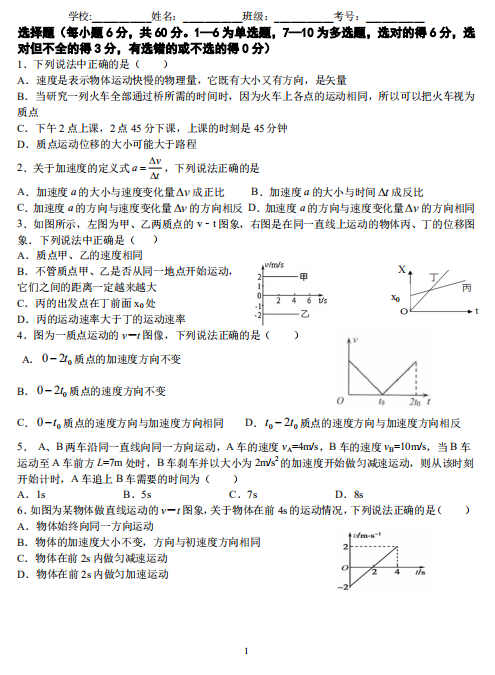 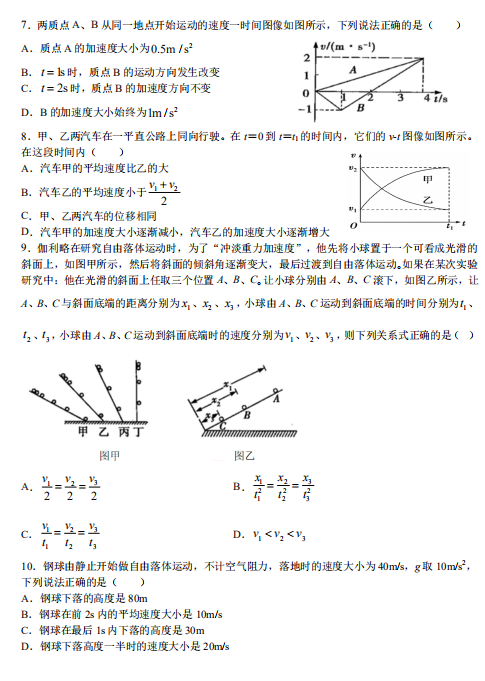 